Vocabulaire 1 : les connecteurs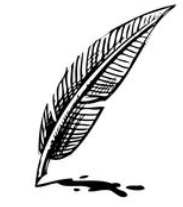 Exercice d’entraînementÉcris trois phrases en utilisant 1 connecteur minimum.premièrementd’abordensuiteen premier lieudeuxièmementde plusenfinpuisen conclusionpour conclurecependantpourtanten revancheau contraireeffectivementmalgré tout par exempleainsifinalementvoilà pourquoi parce que dans le but de… pour terminer grâce àalors que